   НАЦИОНАЛЬНАЯ ВАТЕРПОЛЬНАЯ АССОЦИАЦИЯ 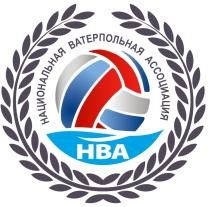 Название команды                       ЛаймРуководитель команды: Никитин Олег ДмитриевичТренер команды: Бойко Александр ЮрьевичКапитан команды: Волков Евгений ЕвгеньевичПодпись врача:№ п/п ФИО Спортивное звание, разрядДата рождения Печать и подпись врача 1 Никитин Олег Дмитриевич1 разряд25.03.19872 Черников Алексей Викторович1 разряд20.02.19863 Мушегян Тигран Артурович1 разряд09.08.19884 Волков Евгений Евгеньевич1 разряд14.04.19895 Шапин Роман Сергеевич1 разряд28.10.19926 Новиков Юрий Леонидович 1 разряд10.04.19877 Кусельман Олег Дмитриевич 1 разряд31.10.19928 Куцев Павел Сергеевич1 разряд15.06.19869 Чедия Ираклий Алексеевич1 разряд24.09.198510 Авдеев Дмитрий Юрьевич1 разряд10.03.198211 Костин Сергей Юрьевич1 разряд04.04.198712 Лукьянчеков Илья Игоревич1 разряд07.02.198613 Малыхин Виталий Вячеславович1 разряд27.07.197414 Семин Илья Алексеевич1 разряд19.10.198615 Шестапалов Денис Дмитриевич1 разряд28.06.198616Хомяков Алексей Игоревич1 разряд25.01.198617Петров Дмитрий Юрьевич1 разряд18.01.198718Яблоновский Илья Анатольевич1 разряд13.12.198619Ларичев Никита Сергеевич1 разряд28.01.198620